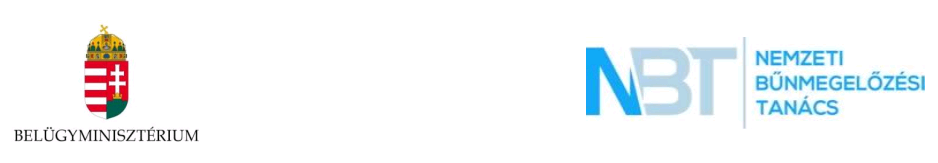 „CSOKOLÁDÉ ÉS BŰNMEGELŐZÉS” projekt az Állampusztai Országos Bv. IntézetbenBM-22-P-0034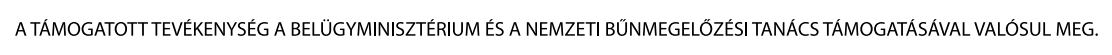 A program célja fogvatartottak bevonása a bűnmegelőzésbe, amely tevékenység saját visszaesés megelőzésükhöz is hozzájárul. A projekttevékenységek művészetterápiás módszerrel és eszközökkel valósulnak meg. A fenntarthatóság növelése céljából a bv. személyi állománya számára Kreatív programok lehetősége a reintegrációs munkában, a visszaesés megelőzésben címmel tréning megvalósítása. A programot az NBT 3.040.000.- Ft összeggel támogatta.A program több részből tevődik össze:CsokiWorkshop: A csokoládéból/csokoládéval való alkotás rendkívül sok érzékelést, észlelést és kompetenciát segít, fejleszt: íz, szaglás, látvány; számolás, pontosság, tudatosság, kreativitás, együttműködés, több, párhuzamos feladat strukturálása; többfajta munkafolyamat átlátása. A CsokiWorkshop egyrészt művészetterápiás / kreatív program, másrészt hosszú távon akár szakmai elköteleződést is jelenthet, azaz egy új szakmát, megélhetést is. A CsokiWorkshop a családi kapcsolatok erősítését is célozhatja, hiszen az elkészült tartalmak egy része a családtagoknak is mehet ajándékba (gyerekek), ill. szabadulás után közös tevékenységet is jelenthet a családtagokkal (gyerekek). Az elkészült csokoládék felhasználása: egy része a fogvatartottak családtagjainak, gyerekeinek, másik része közösségi szemléletformálás céljából szakemberek, iskolák részére készül. A CsokiWorkshop vezetése Braun Edit egyéni vállalkozó és a Váltó-sáv Alapítvány közös munkájával történik. A program lebonyolítható a büntetés-végrehajtási intézet objektumainak konyhájában, az eszközök egy része rendelkezésre áll a bv. intézetekben, a többit a megvalósítók biztosítják. Csokoládé papír tervezése: egyedi, bűnmegelőzési célú és tartalmú csokoládé papírok tervezése, kivitelezése: az elkészül csokoládék minőségi, a fogvatartottak által tervezett és bűnmegelőzési üzenetekkel (képi, nyelvi) ellátott csokoládé papírokkal kerülnek szakemberek, szakmai fórumok, iskolák diákjai elé. A csokoládé papír tervek egy belső pályázat keretében versenyeznek, melyet szakemberekből álló zsűri, valamint fogvatartott társak értékelnek, és a legjobbakat használjuk fel a csomagolásra. A fogvatartottak számára lehetőség, hogy bemutathassák kreativitásukat, miközben társadalmi hasznosságtudatuk is kialakul (tenni másokért, magamért). Kompetencia- és személyiségfejlesztő csoportok működtetése az Intézetben. A Váltó-sáv Alapítvány több módszertani fejlesztéses projektnek egyik eleme a kreatív (művészetterápiás) programok lebonyolítása, az ezzel kapcsolatos kompetencia és személyiségfejlesztés. A csoportok egyrészt a fogvatartottak számára adnak lehetőséget a változás/változtatás végiggondolására, megélésére az alkotás tevékenységének segítségével, másrészt a konkrét alkotások születése a többi fogvatartott számára is lehetőséget ad a további irányvonalak átgondolására; vagy olyan csoportok születésére, melyben a csoportvezetők az alkotások mentén dolgozzák fel a szabadulásra felkészülés egy-egy szegmensét. Csokoládék csomagolása, eljuttatása a célközönség számára: szakemberek, pedagógusok, diákok/tanulók. Cél figyelemfelhívás, diskurzus elindítása a témában. Intézetlátogatás, és a fogvatartottakkal való beszélgetés után az elkészített, becsomagolt csokoládék átadása teszi hangsúlyosabbá a programot.A fenntarthatóság növelése céljából a bv. személyi állománya számára Kreatív programok lehetősége a reintegrációs munkában, a visszaesés megelőzésben címmel a projektidő alatt 2x1 napos tréning. A tevékenység megvalósítása a Váltó-sáv Alapítvány munkatársainak bevonásával történik. 